 DATE \@ "dddd d MMMM y" tisdag 31 mars 2015Allra väljer att utöka sitt avtal med LoxysoftAllra Försäkringsförmedling AB väljer, efter en tids utvärdering av olika dialersystem, att förlänga sitt avtal med Loxysoft. Det nya avtalet löper över 24 mån och innebär också en utökning av antalet licenser till nuvarande 70 platser.Allra startades 2008 av grundarna Alexander Ernstberger och David Persson och erbjuder idag privatekonomiska tjänster inom pension, försäkringar, lån och sparande. Allra har 110 anställda och förvaltar 24 miljarder kronor. År 2014 omsatte Allra 650 miljoner kronor.Under 2015 fortsätter Allra sin expansion genom att introducera en rad nya produkter, göra en stor satsning på digital kommunikation samt rekrytera fler medarbetare, särskilt försäkringsförmedlare. Som finansiellt bolag har vi mycket stora krav på oss och våra leverantörer att leverera trygga kunduppleveler. Mot bakgrund av detta väljer vi att förlänga samarbetet med Loxysoft som är den leverantör som svarar bäst mot de mycket höga krav vi har på bl.a drift, säkerhet, support och effektivitet, säger David Persson, VD för Allra Försäkringsförmedling AB .Eftersom vi vet att Allra är en mycket kompetent aktör, med väldigt höga krav på sina leverantörer, är det extra glädjande att de väljer att förlänga avtalet med Loxysoft, säger Mille Bessö, VD på Loxysoft ABKontakt Loxysoft AB:Mille Bessömille.besso@loxysoft.se+46 (0)70-942 42 32Kontakt Allra Försäkringsförmedling AB:David Perssondavid.persson@allra.se+46 (0)70-777 18 01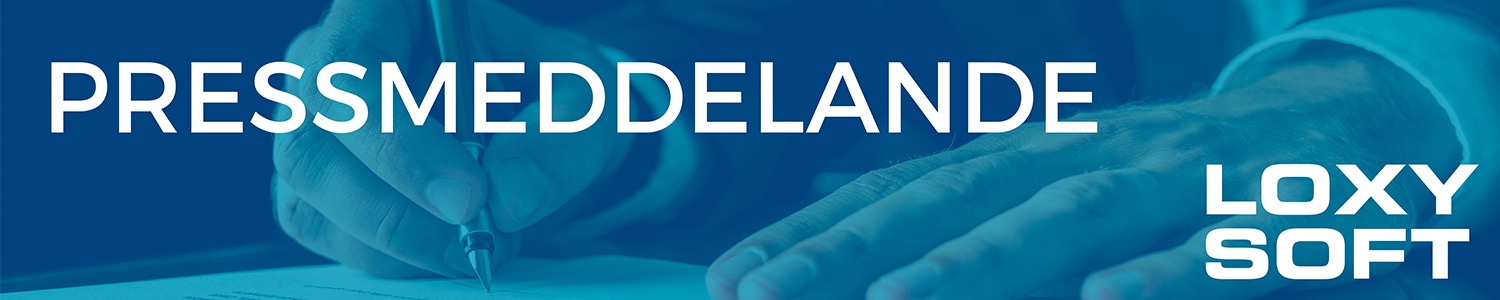 